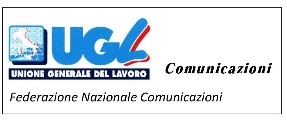 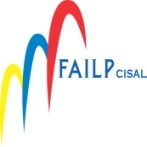 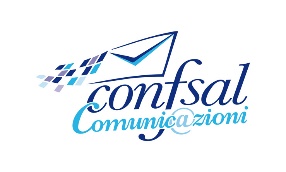 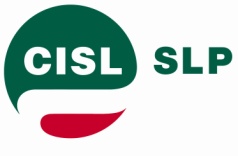 Dr. Ignazio VACCA							Risorse Umane e Organizzazione - R.I.							Poste Italiane S.p.A.							Viale Europa, 175							00144   R O M ARoma, 20 Marzo 2018Oggetto:- Richiesta convocazione dell’Osservatorio nazionale sulla proposizione commerciale.Le scriventi OO.SS. con la presente chiedono una urgente convocazione dell’Osservatorio nazionale sulla proposizione commerciale di cui all’allegato nr 20 del vigente CCNL per discutere delle problematiche presenti in ambito MP denunciate da più parti sul territorio.Si resta in attesa di un cenno di riscontro.Cordiali salutiLE SEGRETERIE NAZIONALISLP- CISL                             FAILP-CISAL                  CONFSAL COM         FNC-UGL COM.NI       L.Burgalassi                           W. De Candiziis                     R..Gallotta                     S.Muscarella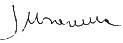 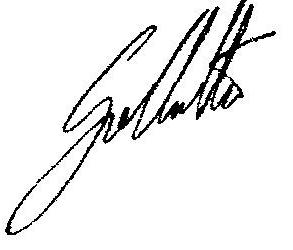 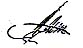 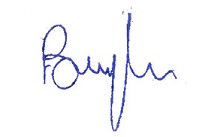 